На основании Федерального закона от 06.10.2003 № 131-ФЗ «Об общих принципах организации местного самоуправления в Российской Федерации», Закона Чувашской Республики от 18.10.2004 № 19 "Об организации местного самоуправления в Чувашской Республике" Мариинско-Посадское районное Собрание депутатов  р е ш и л о:1.Внести в Устав Мариинско-Посадского района, принятый решением Мариинско-Посадского районного Собрания депутатов Чувашской Республики от 19.05.2014 № С-8/1 (с изменениями, внесенными решениями Мариинско-Посадского районного Собрания депутатов от 02.12.2014 № С-15/1,от 03.03.2015 № С-3/1, от 10.11.2015 № C-3/1, от 17.08.2016 № С-10/1,от 08.02.2017  № C-1/1,от  31.07.2017 № C-8/1,от 25.01.2018 № С-1/1,от 20.06.2018 № С-7/1, от 27.12.2018 № С-14/1, от 30.04.2019 № С-4/1, от 24.01.2020 № С-1/1, от 30.11.2020 № С-4/1) следующие изменения:1) часть 1  статьи 7 дополнить пунктом 9.1 следующего содержания:"9.1) обеспечение первичных мер пожарной безопасности в границах муниципального района за границами городского и сельских населенных пунктов";2)   часть 1 статьи 8  дополнить пунктом 15 следующего содержания:"15) создание муниципальной пожарной охраны."2. Настоящее решение вступает в силу с 01.01.2022 года.Глава Мариинско-Посадского района                                                                  В.В. Петров Чăваш  РеспубликинСĕнтĕрвăрри районĕндепутатсен ПухăвĕЙ Ы Ш Ă Н У                                   №Сĕнтĕрвăрри  хулиО внесении изменений в Устав Мариинско-Посадского района Чувашской Республики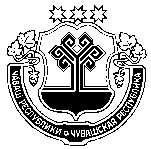 Чувашская  РеспубликаМариинско-Посадскоерайонное Собрание депутатовР Е Ш Е Н И Е 27.05.2021 № С-5/1г. Мариинский  Посад